…………………………………………………….	                         ………..………………………., dnia …….……….. 2019 r.…………………………………………………….             Imiona i nazwiskoKomisarz Wyborczyw ………………………………………….…………ZGŁOSZENIEzamiaru głosowania korespondencyjnego przez wyborcę niepełnosprawnegow wyborach do Sejmu Rzeczypospolitej Polskiej i do Senatu Rzeczypospolitej Polskiej zarządzonych na dzień 13 października 2019 r.OświadczenieOświadczam, iż jestem wpisany do rejestru wyborców w gminie/mieście:……………………………………………………………………….……                                     (nazwa gminy/miasta)  	Proszę o dołączenie do pakietu wyborczego nakładki na kartę do głosowania sporządzonej w alfabecie Braille’a. *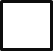 Do zgłoszenia dołączam kopię aktualnego orzeczenia właściwego organu orzekającego 
o ustaleniu stopnia niepełnosprawności.………………………………………………………...podpis wyborcy* proszę o zaznaczenie odpowiednio znakiem „X”Dane osoby dokonującej zgłoszeniaDane osoby dokonującej zgłoszeniaDane osoby dokonującej zgłoszeniaDane osoby dokonującej zgłoszeniaDane osoby dokonującej zgłoszeniaDane osoby dokonującej zgłoszeniaDane osoby dokonującej zgłoszeniaDane osoby dokonującej zgłoszeniaDane osoby dokonującej zgłoszeniaDane osoby dokonującej zgłoszeniaDane osoby dokonującej zgłoszeniaDane osoby dokonującej zgłoszeniaDane osoby dokonującej zgłoszeniaDane osoby dokonującej zgłoszeniaDane osoby dokonującej zgłoszeniaDane osoby dokonującej zgłoszeniaDane osoby dokonującej zgłoszeniaDane osoby dokonującej zgłoszeniaDane osoby dokonującej zgłoszeniaDane osoby dokonującej zgłoszeniaDane osoby dokonującej zgłoszeniaDane osoby dokonującej zgłoszeniaDane osoby dokonującej zgłoszeniaDane osoby dokonującej zgłoszeniaDane osoby dokonującej zgłoszeniaDane osoby dokonującej zgłoszeniaDane osoby dokonującej zgłoszeniaDane osoby dokonującej zgłoszeniaDane osoby dokonującej zgłoszeniaDane osoby dokonującej zgłoszeniaDane osoby dokonującej zgłoszeniaDane osoby dokonującej zgłoszeniaDane osoby dokonującej zgłoszeniaDane osoby dokonującej zgłoszeniaDane osoby dokonującej zgłoszeniaImię  Imię  Imię  Imię  Imię  Imię  Imię  Imię  Drugie imięDrugie imięDrugie imięDrugie imięDrugie imięDrugie imięDrugie imięDrugie imięDrugie imięDrugie imięNazwiskoNazwiskoNazwiskoNazwiskoNazwiskoNazwiskoNazwiskoNazwiskoNazwiskoNazwiskoNazwiskoNazwiskoNazwiskoNazwiskoNazwiskoNazwiskoNazwiskoImię ojcaImię ojcaImię ojcaImię ojcaImię ojcaImię ojcaImię ojcaImię ojcaImię ojcaImię ojcaImię ojcaImię ojcaData urodzeniaData urodzeniaData urodzeniaData urodzeniaData urodzeniaData urodzeniaData urodzeniaData urodzeniaData urodzeniaData urodzeniaData urodzeniaData urodzeniaData urodzeniaData urodzeniaData urodzeniaData urodzeniaData urodzeniaData urodzeniaData urodzeniaData urodzeniaData urodzeniaData urodzeniaData urodzeniaAdres na który będzie wysłany pakiet korespondencyjnyAdres na który będzie wysłany pakiet korespondencyjnyAdres na który będzie wysłany pakiet korespondencyjnyAdres na który będzie wysłany pakiet korespondencyjnyGminaGminaGminaGminaGminaGminaGminaGminaGminaGminaGminaGminaGminaGminaMiejscowośćMiejscowośćMiejscowośćMiejscowośćMiejscowośćMiejscowośćMiejscowośćMiejscowośćMiejscowośćMiejscowośćMiejscowośćMiejscowośćMiejscowośćMiejscowośćMiejscowośćMiejscowośćMiejscowośćUlicaUlicaUlicaUlicaUlicaNrdomuNrdomuNrdomuNrdomuNrdomuNrlokaluNrlokaluNrlokaluNrlokaluPocztaPocztaPocztaPocztaPocztaPocztaPocztaKodpocztowyKodpocztowyKodpocztowy--Numer ewidencyjny PESELNumer telefonu